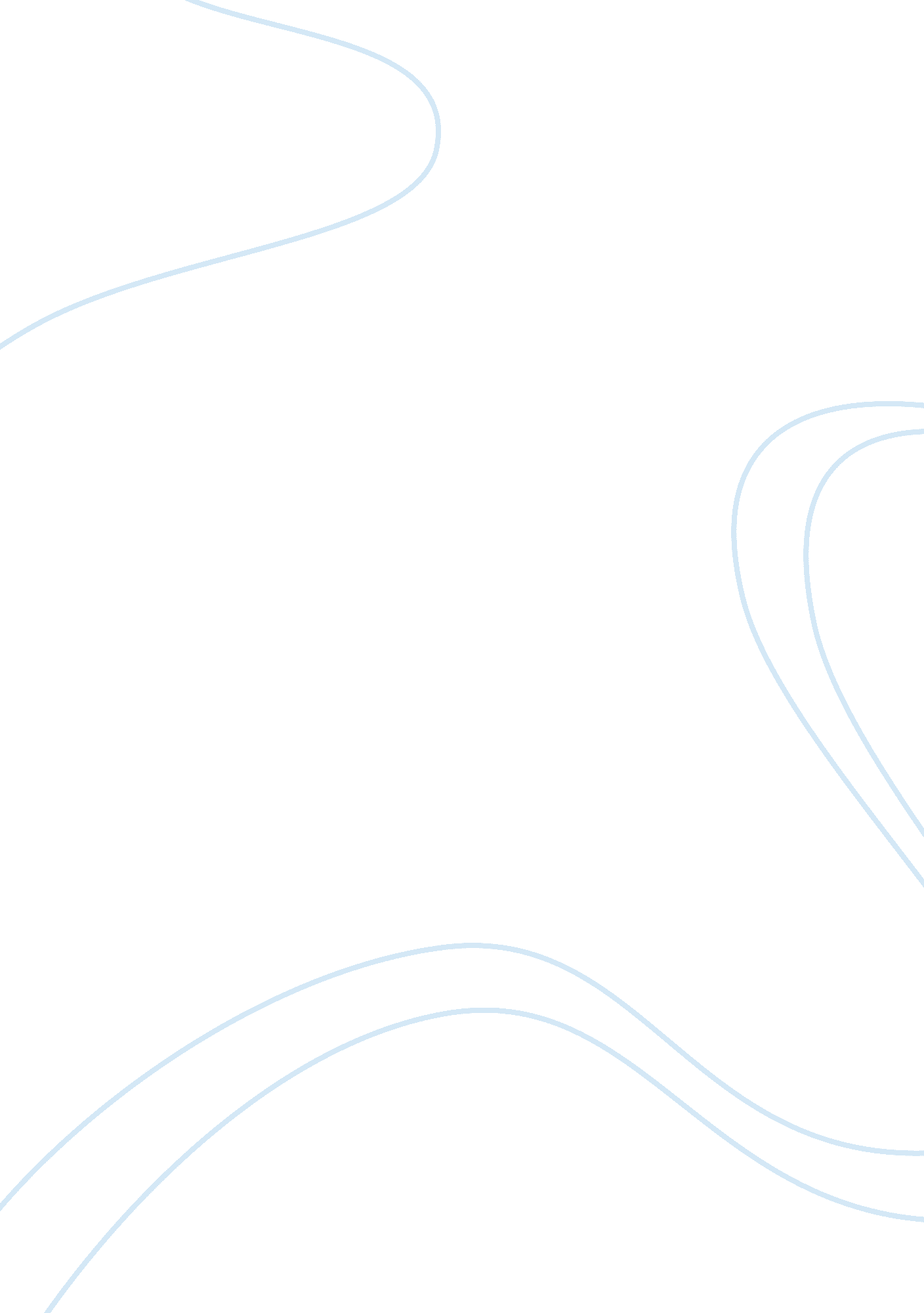 StatisticsScience, Statistics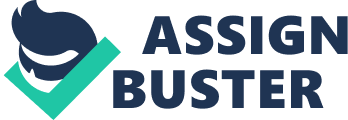 Statistics This form of statistic can be used to answer questions from a research perspective where the within-subjects effects and the variance across observations can be assessed across categorical variables levels differently. Most of the times there are prognostic, demographic and clinical variables that mitigate and confound associations between the outcome variables and the predictor variables (Simon 45). It allows answering of complex research questions and therefore, it generates evidence that’s outcome indicative as truly exists in the interest population. The Factorial ANOVA with Random Effects emphases on how random the outcome’s observations vary across within-subject variables (Simon 45). 
For example, let’s put in consideration that you are in some way interested in the outcomes or effects of people with social anxiety’ new therapy , as well as the number of the days they use yearly as sick. A measure with validity of social anxiety would be directed to focus on studying the participants, for baseline level assessment as well as the number of all sick days utilized at baseline (Simon 45). Then six months later, which is after participating in the regimen of the new therapy, there would be a second observation of social anxiety as well as sick days, taken. The same would be redone at 12 months. Thus, these two random effects interaction and change can be assessed, with each other within-subjects or across time (Simon 44). 
Here, you are answering three questions of research essentially, with just one analysis. Was there a significant outcome for first random variable, across time? Was there an outcome that was significant for second random variable, across time? Do these two random variables , in a significant fashion, adjust the outcome variable? (Simon 45) 
Taken together, " Total Sum of Squares" (TSS) (Simon 45) - the sum of squared deviations in all cases-is the arithmetic mean for all cases, individually. The likelihood of this sample means to differ significantly from the other as it grows large as per the WSS and as there gets an increase in sample sizes. These two conditions, as we can say, mirror the ones that result in the significance of statistics in the t-test (Simon 45). 
Work Cited 
Simon, Mark. " ANOVA." 2000. Analysis of Variance. 29 November 2014 . 